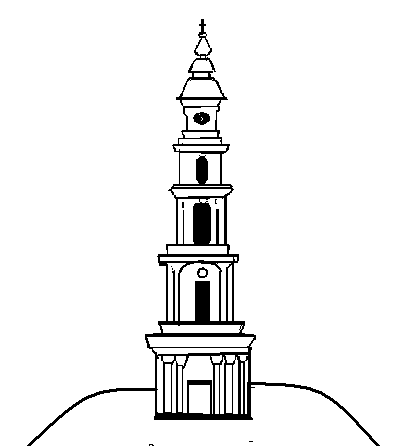 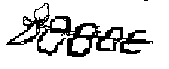 АДМИНИСТРАЦИЯ ЛЕЖНЕВСКОГО МУНИЦИПАЛЬНОГО РАЙОНАИВАНОВСКОЙ ОБЛАСТИ155120, пос. Лежнево,                                                                         Тел./факс: (49357)2-12-04ул. Октябрьская, 32                                                                            e-mail: info@lezhnevo.ru    __________________________________________________________________________02.11.2015_ № ____б/н______                     На __________ № __________     ПРОТОКОЛ №Заседания территориальной трехсторонней комиссии по регулированию социально-трудовых отношений Лежневского муниципального района Ивановской областиот 2 ноября 2015 годаПредседательствовал Заместитель Главы Администрации Лежневского муниципального района, координатор комиссии А.А. Костин.Присутствовали:Кузьмичева О.С. – Глава Лежневского муниципального района;Тарасова Г.С. – председатель координационного совета организаций профсоюзов Лежневского муниципального района;Авдеев В.Н. – руководитель некоммерческого партнерства «Союз предпринимателей Лежневского муниципального района»;Тимохова Т.В. – заместитель председателя Ивановской области объединения профсоюзов;Прохорова Г.Г. – директор МБОУ ДОД Лежневского ЦВР;Курыгина О.А. – начальник отделения пенсионного фонда России в Лежневском районе;Глотова Т.Д. – директор ОТКУ «Лежневский ЦЗН», представитель стороны работодателей;Михайлова Н.А. – начальник отдела координации социальной сферы Лежневского муниципального района;Зайцева О.А. – ведущий специалист отдела координации социальной сферы, секретарь комиссии.Повестка дня:Обсуждение трехстороннего соглашения по регулированию социально-трудовых отношений между Администрацией Лежневского муниципального района Ивановской области, координационным советом организаций профсоюзов Лежневского муниципального района Ивановской области и некоммерческим партнерством «Союз предпринимателей Лежневского муниципального района».Принять к сведению информацию, предоставленную представителями трех сторон по вопросу подписания Трехстороннего соглашения по регулированию социально-трудовых отношений между Администрацией Лежневского муниципального района Ивановской области, координационным советом организаций профсоюзов Лежневского муниципального района Ивановской области и некоммерческим партнерством «Союз предпринимателей Лежневского муниципального района».Принять к сведению информацию, предоставленную председателем координационного совета организаций профсоюзов Лежневского муниципального района – Тарасовой Г.С., об установлении сроков действия Трехстороннего соглашения по регулированию социально-трудовых отношений.Подписание Трехстороннего соглашения по регулированию социально-трудовых и связанных с ними экономических отношений.Председатель Комиссии                                                                 Костин А.А.Секретарь Комиссии                                                                     Зайцева О.А.